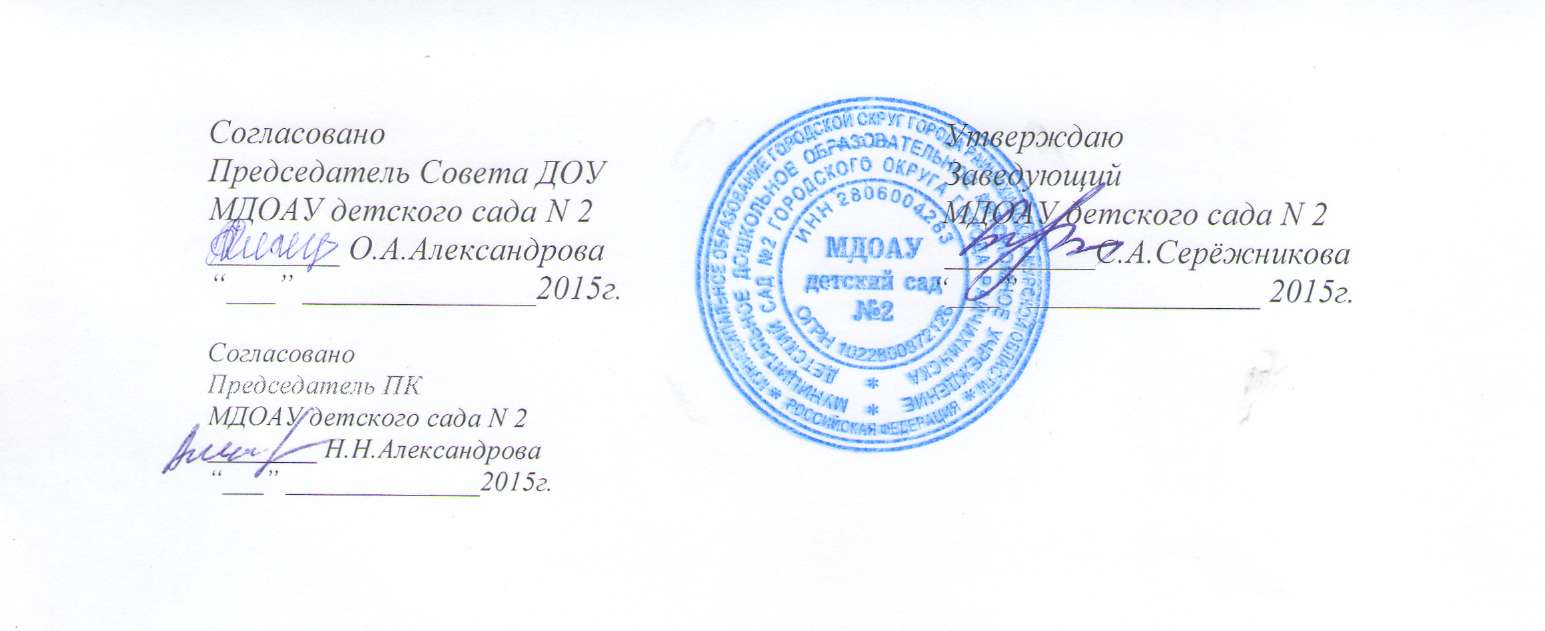 Положение о разновозрастной группе1. Общие положения 1.1. Настоящее Положение о дошкольной  разновозрастной группе регулирует образовательную и воспитательную деятельность  дошкольной разновозрастной группы МДОАУ детского сада №2.1.2. Непосредственное руководство деятельностью дошкольной группой осуществляет заведующая МДОАУ детским садом  №2.1.3. Образовательное учреждение  в своей деятельности руководствуется законодательством РФ, Типовым положением дошкольном образовательном учреждении, утвержденным приказом Министерства образования и науки Российской Федерации от 27.10.2011 г. №2562, Уставом МДОАУ детского сада №2, приказами и распоряжениями и другими локальными актами, регламентирующими деятельность МДОАУ детского сада №2, а также настоящим Положением.                                                 2. Цели и задачи 2.1. Образовательное учреждение создает условия для реализации права на получение дошкольного образования.2.2. Дошкольная группа создана в целях осуществления воспитательно-образовательного процесса и создания оптимальных условий для охраны и укрепления здоровья, физического и психического развития воспитанников с 3 до 7 лет.2.3. Взаимоотношения между образовательным учреждением и Родителями, (законными представителями), в дальнейшем Родители, регулируются Договором между дошкольным учреждением и родителями воспитанников дошкольной группы, в дальнейшем Договором.2.4. Основными задачами образовательного учреждения на дошкольной ступени образования являются:• реализация функций, определенных Уставом;• воспитание и обучение воспитанников по программе дошкольного образования; • содержание детей: присмотр, уход, медицинское обслуживание, социально-психологическое сопровождение, питание; • обеспечение и укрепление здоровья воспитанников;                                      3. Функции дошкольной группы3.1. В соответствии с поставленными задачами заведующая МДОАУ детским садом №2, воспитатели дошкольной группы выполняют следующие функции:• Готовят к эксплуатации прогулочные площадки и помещения дошкольной группы (групповую комнату и спальное помещение, раздевалку, раздаточную, санитарные комнаты и другие необходимые помещения), следят за выполнением санитарных, противопожарных и других норм и требований, предъявляемых к образовательному учреждению.• Осуществляют образовательный процесс (обучение, воспитание).                       4. Организация образовательного процесса4.1. Режим работы дошкольная группы – пятидневная неделя.4.2. Максимальная продолжительность пребывания воспитанников в дошкольной группе – с 7.30 до 17.30 часов. 4.3. Учебный год в образовательном учреждении на дошкольной ступени начинается 1 сентября.4.4. Комплектование групп на учебный год производится администрацией МДОАУ детского сада №2 в период с 01 августа по 01 сентября. Свободные места заполняются в течение всего года.4.5. Количество детей в дошкольной группе устанавливается в зависимости от санитарных норм и имеющихся условий для осуществления воспитательно-образовательного процесса из расчета 2 кв.м на 1 человека (сад), 2,5 кв.м (ясли).4.6. Содержание воспитательно-образовательного процесса определяется Образовательной программой дошкольного образования МДОАУ детского сада №2, Санитарно-эпидемиологическими требованиями к устройству, содержанию и организации режима работы в дошкольных организациях     Основная общеобразовательная программа разработана на основе «Примерной программы дошкольного образования» и с учётом примерной основной общеобразовательной программы  дошкольного образования «От рождения до школы» (под редакцией Н.Е.Вераксы, Т.С.Комаровой, М.А.Васильевой).4.6.2. Образовательная программа реализуется через соответствующие для каждого возраста воспитанников виды деятельности: игру, окружающие предметы, игрушки, развивающие игры, групповые и индивидуальные занятия с воспитателем.4.6.4. Распределение нагрузки на детей осуществляется с учетом гигиенических требований и максимальной нагрузки на детей дошкольного возраста. Учебная нагрузка распределяется не в ущерб прогулкам и дневному отдыху. 4.6.4.1. Максимально допустимое количество обучающих занятий в 1-ой половине дня не превышает 2-х занятий.4.6.4.2. Продолжительность занятий:• в подгруппе младшего возраста – 10-15 минут• в подгруппе среднего возраста – 15-20 минут• в подгруппе старшего возраста – 20-25 минут• в подгруппе подготовительного возраста – 25-30 минут.4.6.4.3. Перерыв между занятиями не менее 10 минут.4.8. МДОАУ детский сад № 19 организует 4-х разовое питание для детей, посещающих дошкольную группу.5. Полномочия. Права и обязанности участников образовательного процесса 5.1. Участниками образовательного процесса являются воспитанники, их родители (законные представители), педагоги.5.2. Воспитанники имеют право на: • уважение своего человеческого достоинства, свободное выражение собственных взглядов и убеждений; • медико-психологическую помощь; • наличие условий психологического комфорта.Обязаны: • Выполнять законные требования педагогов и других работников детского сада.5.3. Родители имеют право: • выбирать образовательное учреждение и переводить своего ребенка в другое учебное заведение; • предоставлять ребенку дополнительные образовательные услуги сверх Образовательной программы дошкольной группы; • защищать законные права и интересы детей;Обязаны: • выполнять Устав МДОАУ детского сада №2 и настоящего Положения в части, касающейся их прав и обязанностей; • своевременно вносить плату за пребывание ребенка в дошкольной группе; • всемерно содействовать воспитателям дошкольной группы в успешном усвоении детьми содержания обучения.Несут ответственность: • за воспитание своих детей и создание необходимых условий для сохранения здоровья детей.5.4. Работники дошкольной группы: 5.4.1. Имеют право: • вносить предложения в проекты программ и планов по совершенствованию структуры воспитательного и образовательного процессов; • на самостоятельный выбор и использование методики воспитания, учебных пособий и материалов, методов оценки развития воспитанников; • на условия и оплату труда в соответствии с действующим законодательством; • на получение гарантий и компенсаций, связанных с выполнением трудовых обязанностей, предусмотренных действующим законодательством; • на повышение квалификации; • на защиту профессиональной чести и достоинства.5.4.2. Обязаны: • выполнять требования Устава, настоящего Положения и иных локальных правовых актов МДОАУ детского сада №2; • исполнять обязанности в соответствии с трудовым договором, должностной инструкцией; • совершенствовать профессиональные умения и навыки; • быть примером достойного поведения в дошкольной группе и общественных местах; • заботиться о защите прав и свобод воспитанников (в том числе - от всех форм физического и психического насилия).5.4.3. Несут ответственность: • за сохранение жизни и здоровья воспитанников; • за невыполнение обязанностей в соответствии с трудовым договором и локальными актами МДОАУ детского сада №2.6. Руководство и контроль6.1. Непосредственное руководство дошкольной группой осуществляется администрацией МДОАУ детского сада №2.6.2. Штатная численность дошкольной группы определяется штатным расписанием МДОАУ детского сада №2. 6.3.Распределение должностных обязанностей между сотрудниками дошкольной  группы регулируется должностными инструкциями. 7. Заключительные положения7.1. Вопросы, не урегулированные настоящим Положением, решаются на основании действующего законодательства Российской Федерации.7.2. Любые изменения и дополнения в настоящее Положение утверждаются заведующей МДОАУ детским садом №2. 7.3. Прекращение деятельности разновозрастной дошкольной группы МДОАУ детского сада № 2 производится на основании приказа заведующего  образовательным учреждением по согласованию с управлением образования или по решению суда в случаях, предусмотренных действующим законодательством. 